mots importants 1mots importants 2mots importants 3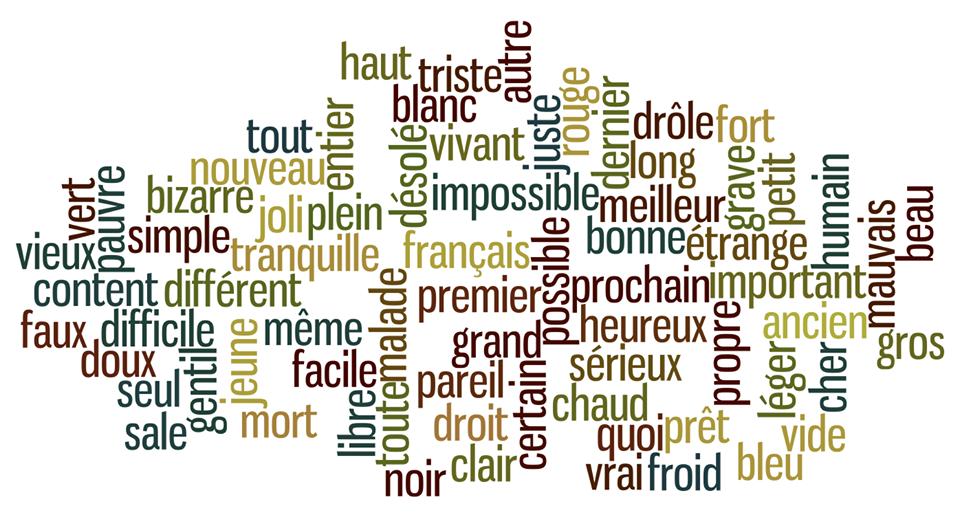 mots importants 1corrigémots importants 2 corrigémots importants 3 corrigé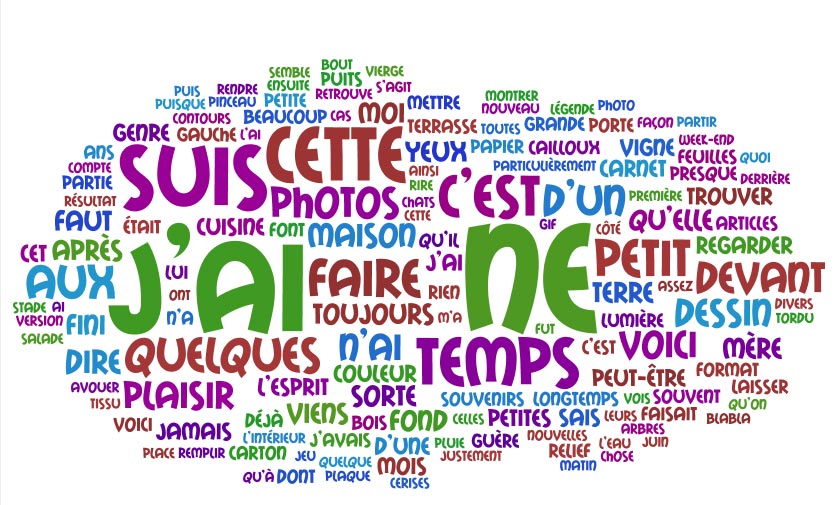 empêcheréviterplaire àchuchoterutilisercrierun salairecompterprès deenvironévidentrarementse fâcherse disputerencoreloin dene...jamaissinonétonnéproposerjetergardersouhaiterlongtempsattendrefaire la grèvefaire du repassagefaire du patinremuerpresqueplutôtun trousoigners’occuper deje m’en fousj’en ai assezcommandereffacerparticulièrementsurtoutà bientôtchouettemalheureuxjoyeuxméchantgentil, gentilleincroyableun oragemonterdescendreun visageun renseignementavoir tortperdresuivreavoir soifà cause degrâce àemporterautrese tromperpuisquerendrevideà moitiése vanterblessérenverserconduirese comporterréussirpleinresterpiquercaresserskrikaungefäranvändakastaviskalångtifrånbevara, sparauppenbart, självklarten lönbli argförvånadhindranärasällanvänta (på)ännu, ytterligareföreslåräknaaldriglängebehagabråkaannarsundvikaönskastrykaett ovädervi ses snartgå upp försudda utröra omett håljag har fått nogåka skridskorolycklighäftigt, kulotroligtta hand om, ägna sig åtsnälldet struntar jag isärskiltglad, uppåtstrejkanästangå ner (för)vårda, skötaframföralltsnarare, hellre, ganskaelakbeställa, styramissta sigfullstickage tillbakalyckastill hälftenuppföra sigett ansikteköraeftersompå grund avhälla ut, köra påtomskrytaföljaha felta med sigannan, annattack vareklappa, smekaförlorastanna (kvar), återståvara törstigskadaden upplysning